Data:08.09.2023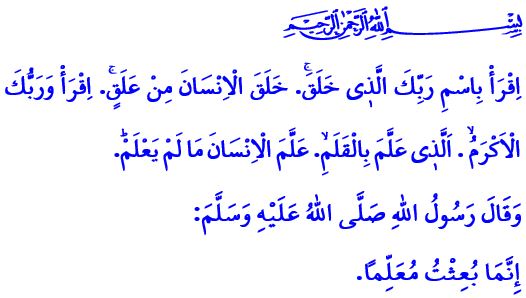 LA VIA DELLA CONOSCENZA E’ LA VIA DEL PARADISOOnorevoli Musulmani!I primi cinque versetti della Surah Alaq che ho recitato all’inizio del mio sermone, sono i primi versi del Sacro Corano che si sono incontrati con l’umanità. In questi versetti, il Signore l’Onnipotente afferma: “Leggi in nome del tuo Signore che ha creato! Egli ha creato l’uomo da un’aderenza. Leggi! Che il tuo Signore è il Generosissimo. E’ colui che ha insegnato mediante il calamo. E’ colui che ha insegnato all’uomo quello che non sapeva.”Nel hadith sharif che ho letto invece il nostro Profeta (pbsl) dice: “Sono stato mandato come insegnante.”Cari Credenti!Secondo la nostra religione suprema dell'Islam, l'apprendimento della conoscenza è obbligatorio per ogni Musulmano, che sia uomo o donna. La conoscenza è prima di tutto, conoscere sè stessi, il proprio Signore e  l’ambiente che ci circonda. E’ essere consapevoli dello scopo della creazione. E’ la lettura corretta dell'esistenza e dell'intero universo.Cari Musulmani!Ciò che rende prezioso la conoscenza è il beneficio che questo genera all’umanità. Che questa porti il suo proprietario al compiacere di Allah. Che conduca la società alla giustizia, alla verità e al bene. E che allontani dall’ingiustizia, dall’oppressione e da ogni tipo di male. Le informazioni che provocano la confusione nelle menti, la corruzione delle generazioni, la distruzione delle società e  del nostro mondo sono inutili e dannose.Cari Credenti!L’ignoranza è il più grande nemico dell’Islam. Ed è la fonte di ogni male. L’ignoranza rende una persona superfluo accanto ad Allah e alle persone. Leggere, dotarsi con informazioni utili e usare la scienza a beneficio dell’umanità è ciò esalta l’individuo. Nostro Signore l’Onnipotente afferma:                                                         قُلْ هَلْ يَسْتَوِي الَّذ۪ينَ يَعْلَمُونَ وَالَّذ۪ينَ لَا يَعْلَمُونَۜ  “Di’: «Sono forse uguali coloro che sanno e coloro che non sanno?” In un altro verso, i veri sapienti vengono esaltati come segue: “Tra i servi di Allah solo i sapienti Lo temono.”Cari Musulmani!La via della conoscenza è la via del paradiso. Infatti il Messaggero di Allah disse come segue:“Per colui che simette in cammino per apprendere la conoscenza, Allah ne semplificherà anche la strada per il paradiso.” Se come in passato, anche oggi abbracciamo la conoscenza con la consapevolezza e sfruttiamo correttamente le opportunità della scienza e della tecnologia, potremo riorientare l’umanità. Se rispecchiamo il potere dell’espressione e della scrittura nelle nostre vite potremo far prevalere la giustizia e la bontà nel mondo intero. Se facciamo sì che la conoscenza e la saggezza siano le nostre guide, potremo essere una nuova speranza nel mondo di oggi dove valori divini e umani sono danneggiati e logorati. Tuttavia, se ci allontaniamo dalla conoscenza e dalla saggezza, se utilizziamo l’informazione e la tecnologia oltre lo scopo previsto, saremo trascinati nel disastro. L’umanità non potrà sfuggire all’oscurità dell’oppressione e dell’ingiustizia, del vortice della violenza e dei disordini cui si trova oggi.Cari Credenti!Questo Lunedì incomincierà il nuovo anno accademico. Milioni dei nostri figli si incontreranno con le scuole della conoscienza e della saggezza. È dovere comune di tutti noi educare i nostri figli come generazioni fedeli ai valori nazionali e spirituali e proficui alla loro nazione e all’umanità. Quindi alleviamo i nostri figli, luce dei nostri occhi, come dei fedeli aventi la prospettiva della conoscenza ed in equilibrio in termini di mente, sentimento e azione. Che il seguente versetto Coranico:                           اُدْعُ اِلٰى سَب۪يلِ رَبِّكَ بِالْحِكْمَةِ وَالْمَوْعِظَةِ الْحَسَنَةِ “Invita al sentiero del tuo Signore con la saggezza e la buona parola.” sia il nostro metodo principale mentre educhiamo i nostri figli. Mentre il nostro obiettivo fondamentale sia quello di  moralizzare i nostri figli con la buona morale del nostro amato Profeta (pbsl) che disse:                                          إِنَّمَا بُعِثْتُ لِأُتَمِّمَ صَالِحَ الْأَخْلَاقِ “Sono stato mandato a completare la buona morale.” Con l’occasione, prego il nostro Sublime Signore affinché il nuovo anno scolastico possa essere benedetto per i nostri insegnanti, studenti, famiglie e l’umanità intera.Cari Fratelli!I corsi di insegnamento del Corano per le fasce d’età tra i 4-6 anni organizzati dalla nostra Presidenza degli Affari Religiosi inizieranno lunedì prossimo. Mentre il 18 Settembre inizieranno tutti i nostri corsi sul Corano dei quali iscrizioni sono ancora aperte. Inoltre, verranno organizzati corsi online per i nostri fratelli che non hanno possibilità di partecipare ai corsi in presenza. Aspettiamo tutti i nostri bambini, giovani, persone di tutte le età, uomini e donne, ai nostri corsi dove viene fornita un’autentica conoscenza religiosa.Termino il mio sermone con  le seguenti parole del nostro amato Profeta (pbsl): “Sii o un insegnante, o uno studente, o un ascoltatore oppure un sostenitore della conoscenza. Non essere il quinto, altrimenti sarai distrutto!” 